№ в избир.спискеФАМИЛИЯ ИМЯ ОТЧЕСТВОТелефонэл. почта скайпМесто работыДата и Место рождения Адрес   РСФСРПЕНЗЕНСКИЙ184 ЕГОРОВ СЕРГЕЙ НИКОЛАЕВИЧ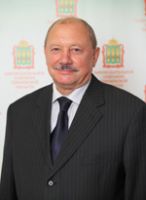 Телефон: (8412) 59-05-02 (приемная), 59-05-60zspo@zspo.ruДепутат Законодательного Собрания Пензенской области от избирательного округа № 3.Родился 13 апреля 1948 года в городе Курганинске Краснодарского краяЗаконодательное Собрание Пензенской областиПочтовый адрес: 440000, г. Пенза, ул. Кирова, 13185ЗУЕВ АНДРЕЙ ВИКТОРОВИЧ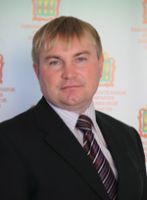 Телефон: (8412) 59-05-02 (приемная), 59-05-60zspo@zspo.ruДепутат Законодательного Собрания Пензенской области Родился 13 октября 1974 года в городе Пензе.Законодательное Собрание Пензенской области186 КАМНЕВ ГЕОРГИЙ ПЕТРОВИЧ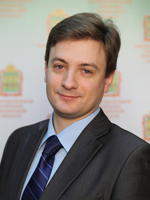 Телефон: (8412) 59-05-02 (приемная), 59-05-60zspo@zspo.ruДепутат Законодательного Собрания Пензенской области Родился 5 октября 1983 года в городе Сердобске Пензенской областиПочтовый адрес: 440000, г. Пенза, ул. Кирова, 13187  РУЗМАНОВА ЛЮБОВЬ ЕВГЕНЬЕВНА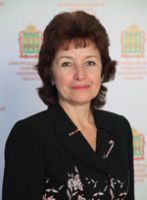 Телефон: (8412) 59-05-02 (приемная), 59-05-60zspo@zspo.ruДепутат Законодательного Собрания Пензенской области избрана по партийному списку от Пензенского регионального отделения Партии «ЕДИНАЯ РОССИЯ».Родилась 3 октября 1958 года в поселке Пенькозавод Мокшанского района Пензенской области